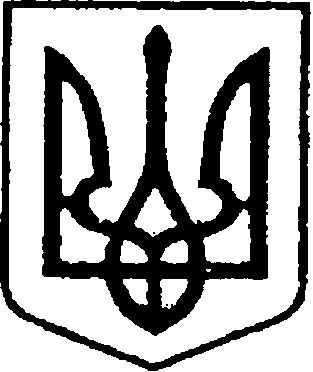 УкраїнаЧЕРНІГІВСЬКА ОБЛАСТЬН І Ж И Н С Ь К А    М І С Ь К А    Р А Д А___25 сесія VIIІ скликанняР І Ш Е Н Н Явід 11 жовтня 2022 року                     м. Ніжин	                     №  18-25/2022	Відповідно до статей 25, 26, 42, 59, 60, 73 Закону України «Про місцеве самоврядування в Україні», Закону України «Про приватизацію державного і комунального майна», Постанови Кабінету Міністрів України від 10 грудня 2003 року № 1891 «Про затвердження методики оцінки майна», Регламенту Ніжинської міської ради Чернігівської області, затвердженого рішенням Ніжинської міської ради від 27 листопада 2020 року № 3-2/2020 (зі змінами),Рішення Ніжинської міської ради від 16 вересня 2021року №47-13/2021 «Про включення до переліку об’єктів комунальної власності Ніжинської територіальної громади , що підлягають приватизації у 2021році, нежитлової будівлі, що розташована за адресою: місто Ніжин, вулиця Козача, будинок 80», рішення Ніжинської міської ради від 16 вересня 2021 року №48-13/2021 «Про приватизацію нежитлової будівлі, що розташована за адресою: місто Ніжин, вулиця Козача, будинок 80», рішення Ніжинської міської ради від 11 жовтня 2022року №5-25/2022 «Про внесення змін до п.1., рішення Ніжинської міської ради від 16 вересня 2021 року№47-13/2021 «Про включення до переліку об’єктів комунальної власності Ніжинської територіальної громади, що підлягають приватизації у 2021 році, нежитлової будівлі, що розташована за адресою: місто Ніжин, вулиця Козача, будинок 80», рішення Ніжинської міської ради від 11 жовтня 2022 року № 6-25/2022  «Про внесення змін до п.1. рішення Ніжинської міської ради від 16 вересня 2021 року №48-13/2021 «Про приватизацію нежитлової будівлі, що розташована за адресою: місто Ніжин, вулиця Козача, будинок 80»,  міська рада вирішила:1.Затвердити висновок незалежної оцінки про вартість нежитлових будівель, загальною площею 947,0 кв. м., розташованих  за адресою:   Чернігівська   обл.,  м. Ніжин, вулиця, Козача, будинок 80,  в сумі 5 398 909,25 грн. (П’ять мільйонів триста дев’яносто вісім тисяч дев’ятсот дев’ять грн. 25 коп.) з урахуванням ПДВ, вартість без урахування ПДВ складає 4 499 091,04 грн (Чотири мільйони чотириста дев’яносто дев’ять тисяч дев’яносто одна грн. 04 коп.), сума ПДВ складає 899 818,21 грн (Вісімсот дев’яносто дев’ять тисяч вісімсот вісімнадцять грн. 21 коп.) для цілей приватизації, шляхом проведення аукціону в електронній формі.2. Начальнику відділу комунального майна управління комунального майна та земельних відносин Ніжинської міської ради Чернеті О.О. забезпечити оприлюднення даного рішення на офіційному сайті Ніжинської міської ради протягом п’яти робочих днів після його прийняття.3. Організацію виконання даного рішення покласти на першого заступника міського голови з питань діяльності виконавчих органів ради Вовченка Ф.І., начальника управління комунального майна та земельних відносин Ніжинської міської ради Чернігівської області Онокало І.А.4. Контроль за виконанням даного рішення покласти на постійну комісію міської ради з питань житлово-комунального господарства, комунальної власності, транспорту і зв’язку та енергозабезпечення (голова комісії – Дегтяренко В.М.). Міський голова                                                                       Олександр КОДОЛАВізують:Начальник  управління комунального майна та земельних відносин Ніжинської міської ради	                                Ірина ОНОКАЛОПерший заступник міського головиз питань діяльності виконавчих органів ради                                                                      Федір ВОВЧЕНКОСекретар Ніжинської міської ради                                              Юрій ХОМЕНКОНачальник відділу юридично-кадровогозабезпечення  апарату виконавчого комітету Ніжинської міської ради                                                В’ячеслав ЛЕГАГоловний спеціаліст – юрист відділу Бухгалтерського обліку, звітності та правового забезпечення управліннякомунального майна та земельних відносин Ніжинської міської ради			                    Сергій САВЧЕНКОГолова постійної комісії міської ради з питань житлово-комунального господарства, комунальної власності, транспорту і зв’язку та енергозбереження                                                             Вячеслав ДЕГТЯРЕНКО     Голова постійної комісії   міської ради з питань регламенту,  законності,  охорони прав і свобод громадян, запобігання корупції, адміністративно-територіального устрою, депутатської діяльності та етики                                               Валерій САЛОГУБПро затвердження висновку про вартість майна  комунальної власностіНіжинської територіальної громади:нежитлових будівель, розташованих за адресою: Чернігівська область, місто Ніжин, вулиця Козача, 80, що підлягають приватизації 